2018 Ohio Open TournamentHosted by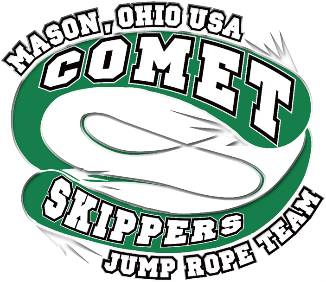 What:	8th Annual Ohio Open TournamentWhen:	April 14, 2018Where:	Mason Intermediate School 4/5 Gym6307 S. Mason Montgomery Rd.	Mason, OH 45040Times:	Doors open at 7:30 amCoaches & Judges Meeting at 8:00 am Tournament Begins at 9:00 amEvents:	M/FSRS(1x30); SRPDU(2x30); SRSR(4x30); DDSR(3x40); DDPS(2x60); DDDU (1x60); M/FSRF; SRPF; SRWF; SRTF; DDSF; DDPF; DDTF, DDC, Team Show.Age groups will run as follows: 10U, 11-12, 13-14, 15-16, 17-18, 19+. Gender divisions will apply.Cost:	$40.00* Tournament Fee by 4/01/2018         $50.00 after 4/01/2018No registrations will be accepted after 4/07/2018		 	 * Tshirt included if registered by 4/1   Not guaranteed after 4/1		Lunch available for purchase, $6.50 for participants, coaches, spectators		$5.00 entrance fee for spectators, non-registered visitorsLunch will be provided for judges and volunteers, thank you!For more information contact:Coach Yvonne Hill(513) 235-2225  or coaches@cometskippers.orgPlease complete your team registration online:  www.worldjumprope.org

Please send one packet and payment per team by April 1, 2018.
Please make one team check payable to and mail to:	Comet Skippers                                      2018 Ohio Open TournamentP.O. Box 898Mason, Ohio  45040 Page 1 of 6           Registration Materials for 2018 Ohio Open TournamentMust be received by 4/7/20182018 Ohio Open Tournament Registration Forms one signed form for each competitorCompetition Fees One team check payable to Comet Skippers for all competitors, lunches, coaches, extra t-shirts, spectators, etc. All fees in one payment please.Lunch Forms – do not mailLunches can be ordered through the online registration process. No forms need to be mailed. Lunch can be ordered for competitors, coaches, registered spectators.Other Volunteers Sign-Up SheetPlease tell us about your other volunteers available. They will not be charged the $5.00 spectator fee if they are selected to help. Thank you.Team / Coaches Packet Summary PagePlease complete the team summary and be sure online registration, forms, and payment all match. Thank you.Lunch Choices (to be ordered via on line registration)We will be offering a healthy selection of Subway Sandwiches for any participant, coach or spectator for $6.50 per meal. Please use the online registration to place your lunch order. Following are the selections you will find on line:6” Sandwich:	Turkey             Ham             BM T             Veggie             Cheese /No Cheese All lunch orders include condiments, chips, apple and a juice box.  Lunch will be provided free of
charge for all judges and other volunteer who are selected to work the event. Thank you.Page 2 of 6Name: 	Address: 	City: 	State: 	Zip Code: 	            Age as ofDate of Birth: 	9/1/18: 	Male / Female: 	Team: 	Coach: 	T-shirt size: 	PARTICIPANT RELEASE AND INDEMNITY AGREEMENT(Must be signed by parent or guardian if under 18)We (or) I hereby request your acceptance of this application for registration in the2018 Ohio Open Tournament on April 14,2018. In consideration of your acceptance application, we (or) I hereby release all persons associated with the Comet Skippers or Mason City Schools, from all claims and causes of action arising from injury to the participant in this Tournament, whether such injury is the result of negligence or some other cause. If medical attention is required for injury or illness while at the Tournament, I give my permission for such medical care and we (or) I will be financially responsible. I also give permission for Comet Skippers to use any videos and / or photographs of the participant for publicity, advertising or other commercial or promotional purpose.Parent Signature (if under 18)	DatePage 3 of 6Other Volunteers Tabulator, Pusher, Runner, Floor ManagerTeam Name: _______________________________________________________________________Please denote any limitations the volunteer may have in terms of time of day, sitting too long, standing too long, etc. Teen siblings are excellent runners, tabulators! We will sign off on service hours for school and church organizations!Page 4 of 6After the Online registration is complete, please return this cover sheet, signed indemnity forms and payment with your packetCoaches Packet Check ListPlease make one team check made payable to the “Comet Skippers”Team Name and City/StateCoaches Name _____________________________________________________________________Coaches Email Page 5 of 6                          		     2018 Comet Skippers Ohio OpenApril 13-15, 2018Cincinnati Marriott Northeast9664 Mason-Montgomery Rd., Mason, OH 45040Contact Lisa Birck:  513-459-3004King w/ Fold Out - $119.00Double w/ Fold Out - $119.00Breakfast Included / Indoor Pool / Free wi-fi Hyatt Place Cincinnati NE5070 Natorp Blvd., Mason, OH 45040Contact Dennis Simpson:  513-754-0003King w/ Fold Out - $149.00Breakfast Included / Indoor PoolSpringHill Suites NE9365 Waterstone Blvd., Cincinnati, OH 45249Contact Emily Shoemaker:  513-683-7797King w/ Fold Out - $125.00Double w/ Fold Out - $135.00Breakfast Included / Indoor Pool included at TownePlace Suites next door 
***Make Sure To Mention You Are With the “Comet Skippers Ohio Open” When Reserving Your Hotel Rooms***If you have any questions about these hotels, please contact Linda Smith at the Warren County CVB at 513-204-7040 or at lsmith@wccvb.orgPage 6 of 6Name (First and Last)Position desired123456789101112131415NUMBER OF JUMPERS / SPECTATORS  (no registrations can be accepted after 4/7/2018)NUMBER OF JUMPERS / SPECTATORS  (no registrations can be accepted after 4/7/2018)	 	 x $40.00 (before April 1st)	 	_x $50.00 (after April 1st)                                                        Spectators: _______ x $5.00= $ 	= $ 	= $ ________COMPETITORS T-SHIRTS ORDERED   (included in registration fee if received by 4/1/2018)COMPETITORS T-SHIRTS ORDERED   (included in registration fee if received by 4/1/2018)YS= 		YM= 		YL=	AS=    	   AM=	AL=	AXL=   ________  AXL=_______YS= 		YM= 		YL=	AS=    	   AM=	AL=	AXL=   ________  AXL=_______LUNCHES ORDERED  (lunch is provided for judges and other volunteers)LUNCHES ORDERED  (lunch is provided for judges and other volunteers)Ordered for competitors, coaches, registered spectators:	 _______	 x $6.50 = $______ 	Ordered for competitors, coaches, registered spectators:	 _______	 x $6.50 = $______ 	EXTRA T-SHIRTS ORDERED  (can be filled if ordered by 4/1/2018)EXTRA T-SHIRTS ORDERED  (can be filled if ordered by 4/1/2018)YS= 		YM= 	 YL=	AS=    	   AM=	AL=	AXL=   ________  AXL=_______	YL=	AS=    	   AM=	AL=	AXL=   ________  AXL=_______AM=___	AL=	_______ AXL=   ________  AXL=_______                                                Total #: ________ x $15.00 = __________TOTAL AMOUNT DUE:= $ __________	